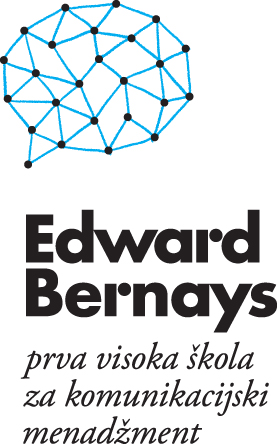 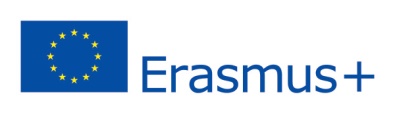 ERASMUS+ PROGRAM - KA1 Individualna mobilnost studenata u akademskoj godini 2019./2020. – stručna praksaPRIJAVNI OBRAZAC ZA STUDENTE za mobilnost u svrhu stručne prakse PODACI O STUDENTU*PODACI O DOSADAŠNJEM SUDJELOVANJU U PROGRAMIMA MOBILNOSTI PODACI ZA MOBILNOSTI U SVRHU OBAVLJANJA STRUČNE PRAKSEPLANIRANO RAZDOBLJE MOBILNOSTI ZA STRUČNU PRAKSUIZJAVA O DVOSTRUKOM FINANCIRANJU I OBJAVI OSOBNIH PODATAKAMOTIVACIJSKO PISMOMotivacijsko pismo je opisni dio Vaše prijave za natječaj u okviru programa Erasmus+, u kojem se trebate ukratko predstaviti, te opisati: 1. Vaše akademske interese, 2. Razloge prijave na predmetni natječaj, 3. Vašumotiviranost za odlazak na inozemno sveučilište /ili inozemnu tvrtku, te 4. Vaša očekivanja tijekom razdoblja Erasmus+ mobilnosti i 5. potencijalnu vrijednost i rezultate koje ćete ostvariti nakon realizacije Erasmus+ mobilnosti. Koristite zadani okvir do najviše 1 strane, font Times New Roman, veličina 11.Motivacijskopismo je na hrvatskom jeziku.Mjesto i datum prijave:Potpis studenta:  OBRAZAC ZA ŽIVOTOPISERASMUS+ STUDENT NOMINATION FORM  Student Data:Intended Mobility to: Napomena: Erasmus+ Student Nomination Form koristi Služba za međunarodnu suradnju za daljnji postupak nominacije Erasmus+studenata na odabrane inozemneustanove. Obrazac je sastavni dio prijave i potrebnoga je popuniti na engleskom jeziku. IME I PREZIME STUDENTADATUM I GODINA ROĐENJAMJESTO I DRŽAVA ROĐENJADRŽAVLJANSTVOSPOLADRESA PREBIVALIŠTAADRESA BORAVIŠTA (ukoliko je različita od adrese prebivališta)BROJ TELEFONABROJ MOBITELAE-MAIL ADRESAOIBJeste li sudjelovali u nekom od programa mobilnosti tijekom svog studija?Ukoliko jeste, navedite naziv programa, mjesto i razdoblje mobilnostiNaziv prihvatne inozemne organizacije Naziv odjela u kojem će se obavljati stručna praksaNaziv radnog mjestaImate li ostvaren kontakt u navedenoj organizacijiIme i prezime kontakt osobe (ili mentora)(telefon i e-mail)Opišite plan aktivnosti tijekom stručne prakse  Navedite znanja, vještine i kompetencije koje trebate steći tijekom stručne prakse Da li je planirana stručna praksa dio studijskog programa Ukoliko nije, objasnite povezanost planirane stručne prakse sa Vašim studijskim programomPočetak mobilnosti(datum, mjesec, godina)Završetak mobilnosti(datum, mjesec, godina)UKUPAN BROJ MJESECIPod materijalnom odgovornošću izjavljujem da nisam korisnik drugog izvora financiranja dodijeljenog za realizaciju predmetne mobilnostiiz sredstava koji potječu iz fondova Europske unije.Prijavom na predmetni Natječaj dajem pristanak Bernaysu za javnu objavu i korištenje mojih osobnih podataka u okviru rezultata evaluacijskog postupka, i daljnjeg izvješćivanja o rezultatima Erasmus+ KA1 individualne mobilnosti.Potpis studenta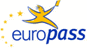 EuropassŽivotopisEuropassŽivotopisOBVEZNO umetnite osobnu fotografiju u elektroničkom obliku  OBVEZNO umetnite osobnu fotografiju u elektroničkom obliku  OBVEZNO umetnite osobnu fotografiju u elektroničkom obliku  Osobni podaciOsobni podaciIme i Prezime Ime i Prezime Imei PrezimeImei PrezimeImei PrezimeAdresa(e)Adresa(e)Ulica i kućni broj, poštanski broj i grad, država Ulica i kućni broj, poštanski broj i grad, država Ulica i kućni broj, poštanski broj i grad, država Telefonski broj(evi)Telefonski broj(evi)Broj mobilnog telefona:E-mailE-mailDržavljanstvoDržavljanstvoDatum i mjesto rođenjaDatum i mjesto rođenjaSpolSpolM / ŽM / ŽM / ŽObrazovanje i osposobljavanjeObrazovanje i osposobljavanjeDatumiDatumiZasebnounesitesvakivažnijiprogramobrazovanjailiosposobljavanjakojistezavršili, počevšisposljednjim.Zasebnounesitesvakivažnijiprogramobrazovanjailiosposobljavanjakojistezavršili, počevšisposljednjim.Zasebnounesitesvakivažnijiprogramobrazovanjailiosposobljavanjakojistezavršili, počevšisposljednjim.Naziv dodijeljene kvalifikacijeNaziv dodijeljene kvalifikacije Glavni predmeti / stečene profesionalne vještine Glavni predmeti / stečene profesionalne vještine Ime i vrsta organizacije pružatelja obrazovanja i osposobljavanja Ime i vrsta organizacije pružatelja obrazovanja i osposobljavanjaObrazovanje i osposobljavanjeObrazovanje i osposobljavanjeDatumiDatumiZasebnounesitesvakivažnijiprogramobrazovanjailiosposobljavanjakojistezavršili, počevšisposljednjim.Zasebnounesitesvakivažnijiprogramobrazovanjailiosposobljavanjakojistezavršili, počevšisposljednjim.Zasebnounesitesvakivažnijiprogramobrazovanjailiosposobljavanjakojistezavršili, počevšisposljednjim.Naziv dodijeljene kvalifikacijeNaziv dodijeljene kvalifikacije Glavni predmeti / stečene profesionalne vještine Glavni predmeti / stečene profesionalne vještine Ime i vrsta organizacije pružatelja obrazovanja i osposobljavanja Ime i vrsta organizacije pružatelja obrazovanja i osposobljavanjaRadno iskustvoRadno iskustvoDatumiDatumiZasebno unesite svako radno mjesto, počevši s posljednjim. Zasebno unesite svako radno mjesto, počevši s posljednjim. Zasebno unesite svako radno mjesto, počevši s posljednjim. Zanimanje ili radno mjestoZanimanje ili radno mjestoGlavni poslovi i odgovornostiGlavni poslovi i odgovornostiIme i adresa poslodavcaIme i adresa poslodavcaVrsta djelatnosti ili sektorVrsta djelatnosti ili sektorOsobne vještine i kompetencijeMaterinski jezik(ci)Navedite materinski jezik Navedite materinski jezik Navedite materinski jezik Navedite materinski jezik Navedite materinski jezik Navedite materinski jezik Navedite materinski jezik Navedite materinski jezik Navedite materinski jezik Navedite materinski jezik Navedite materinski jezik Drugi jezik(ci)SamoprocjenaRazumijevanjeRazumijevanjeRazumijevanjeRazumijevanjeGovorGovorGovorGovorPisanjePisanjeEuropska razina (*)SlušanjeSlušanjeČitanjeČitanjeGovorna interakcijaGovorna interakcijaGovorna produkcijaGovorna produkcijaJezikJezikJezik(*) Zajednički europski referentni okvir za jezikehttp://europass.cedefop.europa.eu/europass/home/hornav/Downloads/CEF/LanguageSelfAssessmentGrid.csp(*) Zajednički europski referentni okvir za jezikehttp://europass.cedefop.europa.eu/europass/home/hornav/Downloads/CEF/LanguageSelfAssessmentGrid.csp(*) Zajednički europski referentni okvir za jezikehttp://europass.cedefop.europa.eu/europass/home/hornav/Downloads/CEF/LanguageSelfAssessmentGrid.csp(*) Zajednički europski referentni okvir za jezikehttp://europass.cedefop.europa.eu/europass/home/hornav/Downloads/CEF/LanguageSelfAssessmentGrid.csp(*) Zajednički europski referentni okvir za jezikehttp://europass.cedefop.europa.eu/europass/home/hornav/Downloads/CEF/LanguageSelfAssessmentGrid.csp(*) Zajednički europski referentni okvir za jezikehttp://europass.cedefop.europa.eu/europass/home/hornav/Downloads/CEF/LanguageSelfAssessmentGrid.csp(*) Zajednički europski referentni okvir za jezikehttp://europass.cedefop.europa.eu/europass/home/hornav/Downloads/CEF/LanguageSelfAssessmentGrid.csp(*) Zajednički europski referentni okvir za jezikehttp://europass.cedefop.europa.eu/europass/home/hornav/Downloads/CEF/LanguageSelfAssessmentGrid.csp(*) Zajednički europski referentni okvir za jezikehttp://europass.cedefop.europa.eu/europass/home/hornav/Downloads/CEF/LanguageSelfAssessmentGrid.csp(*) Zajednički europski referentni okvir za jezikehttp://europass.cedefop.europa.eu/europass/home/hornav/Downloads/CEF/LanguageSelfAssessmentGrid.csp(*) Zajednički europski referentni okvir za jezikehttp://europass.cedefop.europa.eu/europass/home/hornav/Downloads/CEF/LanguageSelfAssessmentGrid.cspDruštvene vještine i kompetencijeZamijenite ovaj tekst opisom kompetencija i navedite gdje ste ih stekli. Zamijenite ovaj tekst opisom kompetencija i navedite gdje ste ih stekli. Zamijenite ovaj tekst opisom kompetencija i navedite gdje ste ih stekli. Zamijenite ovaj tekst opisom kompetencija i navedite gdje ste ih stekli. Zamijenite ovaj tekst opisom kompetencija i navedite gdje ste ih stekli. Zamijenite ovaj tekst opisom kompetencija i navedite gdje ste ih stekli. Zamijenite ovaj tekst opisom kompetencija i navedite gdje ste ih stekli. Zamijenite ovaj tekst opisom kompetencija i navedite gdje ste ih stekli. Zamijenite ovaj tekst opisom kompetencija i navedite gdje ste ih stekli. Zamijenite ovaj tekst opisom kompetencija i navedite gdje ste ih stekli. Zamijenite ovaj tekst opisom kompetencija i navedite gdje ste ih stekli. Organizacijske vještine i kompetencijeZamijenite ovaj tekst opisom kompetencija i navedite gdje ste ih stekli. Zamijenite ovaj tekst opisom kompetencija i navedite gdje ste ih stekli. Zamijenite ovaj tekst opisom kompetencija i navedite gdje ste ih stekli. Zamijenite ovaj tekst opisom kompetencija i navedite gdje ste ih stekli. Zamijenite ovaj tekst opisom kompetencija i navedite gdje ste ih stekli. Zamijenite ovaj tekst opisom kompetencija i navedite gdje ste ih stekli. Zamijenite ovaj tekst opisom kompetencija i navedite gdje ste ih stekli. Zamijenite ovaj tekst opisom kompetencija i navedite gdje ste ih stekli. Zamijenite ovaj tekst opisom kompetencija i navedite gdje ste ih stekli. Zamijenite ovaj tekst opisom kompetencija i navedite gdje ste ih stekli. Zamijenite ovaj tekst opisom kompetencija i navedite gdje ste ih stekli. Tehničke vještine i kompetencijeZamijenite ovaj tekst opisom kompetencija i navedite gdje ste ih stekli. Zamijenite ovaj tekst opisom kompetencija i navedite gdje ste ih stekli. Zamijenite ovaj tekst opisom kompetencija i navedite gdje ste ih stekli. Zamijenite ovaj tekst opisom kompetencija i navedite gdje ste ih stekli. Zamijenite ovaj tekst opisom kompetencija i navedite gdje ste ih stekli. Zamijenite ovaj tekst opisom kompetencija i navedite gdje ste ih stekli. Zamijenite ovaj tekst opisom kompetencija i navedite gdje ste ih stekli. Zamijenite ovaj tekst opisom kompetencija i navedite gdje ste ih stekli. Zamijenite ovaj tekst opisom kompetencija i navedite gdje ste ih stekli. Zamijenite ovaj tekst opisom kompetencija i navedite gdje ste ih stekli. Zamijenite ovaj tekst opisom kompetencija i navedite gdje ste ih stekli. Računalne vještine i kompetencijeZamijenite ovaj tekst opisom kompetencija i navedite gdje ste ih stekli. Zamijenite ovaj tekst opisom kompetencija i navedite gdje ste ih stekli. Zamijenite ovaj tekst opisom kompetencija i navedite gdje ste ih stekli. Zamijenite ovaj tekst opisom kompetencija i navedite gdje ste ih stekli. Zamijenite ovaj tekst opisom kompetencija i navedite gdje ste ih stekli. Zamijenite ovaj tekst opisom kompetencija i navedite gdje ste ih stekli. Zamijenite ovaj tekst opisom kompetencija i navedite gdje ste ih stekli. Zamijenite ovaj tekst opisom kompetencija i navedite gdje ste ih stekli. Zamijenite ovaj tekst opisom kompetencija i navedite gdje ste ih stekli. Zamijenite ovaj tekst opisom kompetencija i navedite gdje ste ih stekli. Zamijenite ovaj tekst opisom kompetencija i navedite gdje ste ih stekli. Umjetničke vještine i kompetencijeZamijenite ovaj tekst opisom kompetencija i navedite gdje ste ih stekli. Zamijenite ovaj tekst opisom kompetencija i navedite gdje ste ih stekli. Zamijenite ovaj tekst opisom kompetencija i navedite gdje ste ih stekli. Zamijenite ovaj tekst opisom kompetencija i navedite gdje ste ih stekli. Zamijenite ovaj tekst opisom kompetencija i navedite gdje ste ih stekli. Zamijenite ovaj tekst opisom kompetencija i navedite gdje ste ih stekli. Zamijenite ovaj tekst opisom kompetencija i navedite gdje ste ih stekli. Zamijenite ovaj tekst opisom kompetencija i navedite gdje ste ih stekli. Zamijenite ovaj tekst opisom kompetencija i navedite gdje ste ih stekli. Zamijenite ovaj tekst opisom kompetencija i navedite gdje ste ih stekli. Zamijenite ovaj tekst opisom kompetencija i navedite gdje ste ih stekli. Druge vještine i kompetencijeZamijenite ovaj tekst opisom kompetencija i navedite gdje ste ih stekli. Zamijenite ovaj tekst opisom kompetencija i navedite gdje ste ih stekli. Zamijenite ovaj tekst opisom kompetencija i navedite gdje ste ih stekli. Zamijenite ovaj tekst opisom kompetencija i navedite gdje ste ih stekli. Zamijenite ovaj tekst opisom kompetencija i navedite gdje ste ih stekli. Zamijenite ovaj tekst opisom kompetencija i navedite gdje ste ih stekli. Zamijenite ovaj tekst opisom kompetencija i navedite gdje ste ih stekli. Zamijenite ovaj tekst opisom kompetencija i navedite gdje ste ih stekli. Zamijenite ovaj tekst opisom kompetencija i navedite gdje ste ih stekli. Zamijenite ovaj tekst opisom kompetencija i navedite gdje ste ih stekli. Zamijenite ovaj tekst opisom kompetencija i navedite gdje ste ih stekli. Vozačka dozvolaNavedite posjedujete li vozačku dozvolu te za koje kategorije vozila. Navedite posjedujete li vozačku dozvolu te za koje kategorije vozila. Navedite posjedujete li vozačku dozvolu te za koje kategorije vozila. Navedite posjedujete li vozačku dozvolu te za koje kategorije vozila. Navedite posjedujete li vozačku dozvolu te za koje kategorije vozila. Navedite posjedujete li vozačku dozvolu te za koje kategorije vozila. Navedite posjedujete li vozačku dozvolu te za koje kategorije vozila. Navedite posjedujete li vozačku dozvolu te za koje kategorije vozila. Navedite posjedujete li vozačku dozvolu te za koje kategorije vozila. Navedite posjedujete li vozačku dozvolu te za koje kategorije vozila. Navedite posjedujete li vozačku dozvolu te za koje kategorije vozila. Dodatne informacijeOvdje unesite sve podatke koji smatrate važnima, npr. posebni jezični i/ili drugi certifikati, osobe za kontakt na inozemnom prihvatnom sveučilištu, preporuke…. Ovdje unesite sve podatke koji smatrate važnima, npr. posebni jezični i/ili drugi certifikati, osobe za kontakt na inozemnom prihvatnom sveučilištu, preporuke…. Ovdje unesite sve podatke koji smatrate važnima, npr. posebni jezični i/ili drugi certifikati, osobe za kontakt na inozemnom prihvatnom sveučilištu, preporuke…. Ovdje unesite sve podatke koji smatrate važnima, npr. posebni jezični i/ili drugi certifikati, osobe za kontakt na inozemnom prihvatnom sveučilištu, preporuke…. Ovdje unesite sve podatke koji smatrate važnima, npr. posebni jezični i/ili drugi certifikati, osobe za kontakt na inozemnom prihvatnom sveučilištu, preporuke…. Ovdje unesite sve podatke koji smatrate važnima, npr. posebni jezični i/ili drugi certifikati, osobe za kontakt na inozemnom prihvatnom sveučilištu, preporuke…. Ovdje unesite sve podatke koji smatrate važnima, npr. posebni jezični i/ili drugi certifikati, osobe za kontakt na inozemnom prihvatnom sveučilištu, preporuke…. Ovdje unesite sve podatke koji smatrate važnima, npr. posebni jezični i/ili drugi certifikati, osobe za kontakt na inozemnom prihvatnom sveučilištu, preporuke…. Ovdje unesite sve podatke koji smatrate važnima, npr. posebni jezični i/ili drugi certifikati, osobe za kontakt na inozemnom prihvatnom sveučilištu, preporuke…. Ovdje unesite sve podatke koji smatrate važnima, npr. posebni jezični i/ili drugi certifikati, osobe za kontakt na inozemnom prihvatnom sveučilištu, preporuke…. Ovdje unesite sve podatke koji smatrate važnima, npr. posebni jezični i/ili drugi certifikati, osobe za kontakt na inozemnom prihvatnom sveučilištu, preporuke…. Dodaci(označiti odgovarajuću kućicu)ERASMUS+ STUDY EXCHANGE (studijski boravak)  ERASMUS+STUDENT TRAINING (stručna praksa)                   XERASMUS+ COMBINED STUDY AND TRAINING(kombinirani studijski boravak I stručna praksa)                  Student Surname:Student Name:Gender:Date of birth:Home address:Home city, countryHome College:Home College:Home study programme:        Home study level (mark appropriate)Year of study in the 2015/2016academic yearContact e-mail:Contact phone:Academic successNational grade point average: Mother tongue:Foreign languages:Foreign languages:Foreign languages:Host Institution / OrganisationProposed duration of mobility, number of monthsDate of mobility start Date of mobility end